PREȘEDINTELUI COMISIEI DE SPECIALITATE "ȘTIINȚE MILITARE, INFORMAȚII ȘI ORDINE PUBLICĂ" A CNATDCU,PROF.UNV.DR. IOAN CRĂCIUNÎn calitate de evaluator desemnat în cadrul Comisiei de evaluare a tezei de doctorat „CRIMIOGENEZA INFRACȚIUNILOR CIBERNETICE” susținută la Academia de Poliție ,,Alexandru Ioan Cuza” de domnul IONIȚĂ ALEXANDRU CĂTĂLIN, ca urmare a sesizării înregistrate la UEFISCDI cu nr. nr. 280/31.01.2019, MEN nr. 15144/31.01.2019 am consultat dosarul de analiză încărcat de ministerul de resort pe platforma națională owncloud.edu.ro și am constatat că ultimul document încărcat de Secretariatul CNATDCU este analiza Comisiei de lucru precedente (constituite din aceeași membri: conf.univ.dr. Ella Ciuperca, prof.univ.dr.Irena Chiru, prof.univ.dr.Adrian Lesenciuc). Având în vedere faptul că față de precedenta analiză nu s-a modificat cu nimic pachetul de date încărcate pe owncloud.edu.ro, consider inoportună numirea sau renumirea unei comisii de lucru. În cazul în care considerați necesară numirea unei alte comisii, solicit exceptarea de la calitatea de membru, fundamentat de faptul că am analizat independent sesizarea și documentele încărcate pe platformă și că am formulat deja un punct de vedere în scris cu privire la sesizare.Cu deosebită considerație, Prof.univ.dr. Adrian Lesenciuc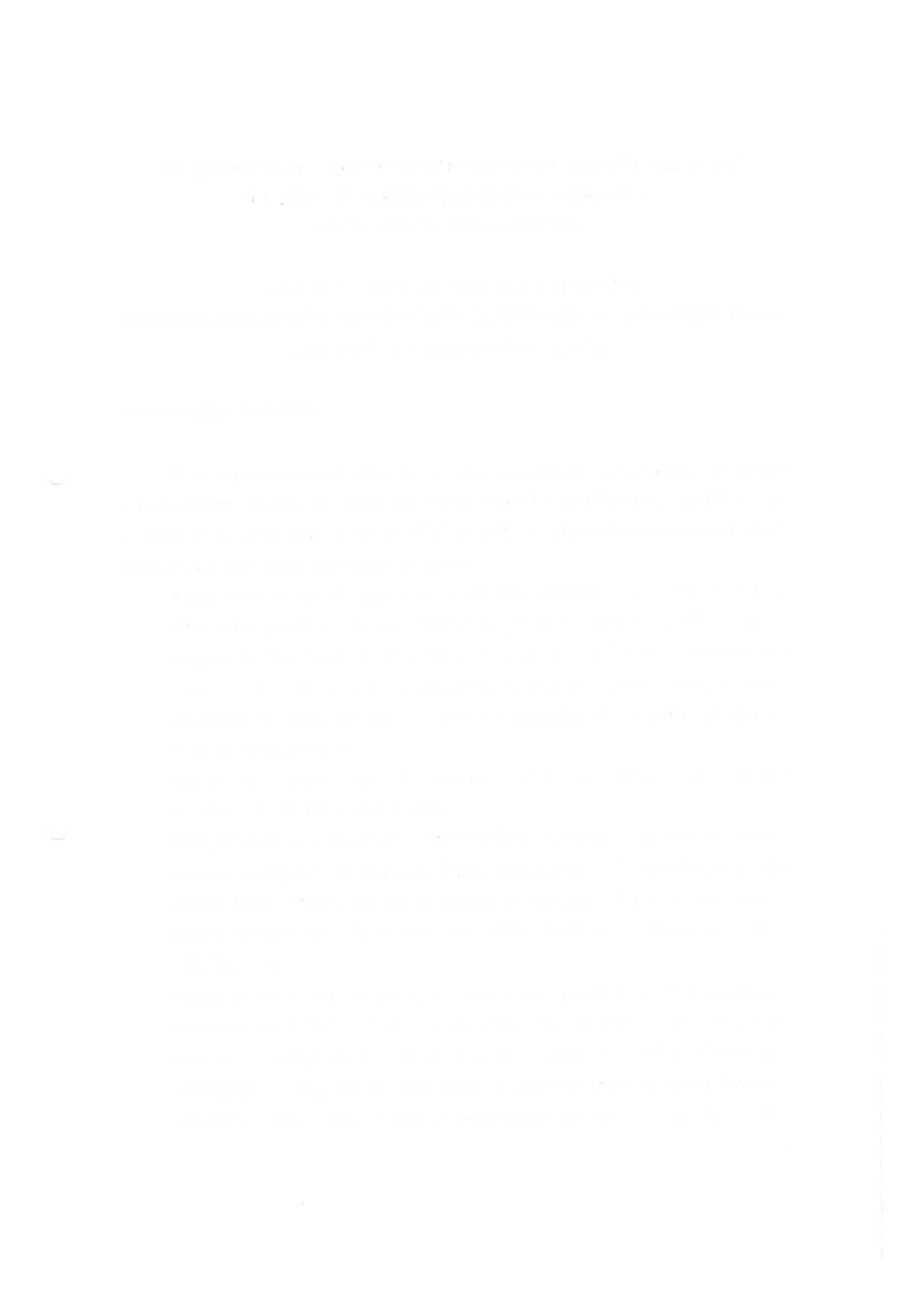 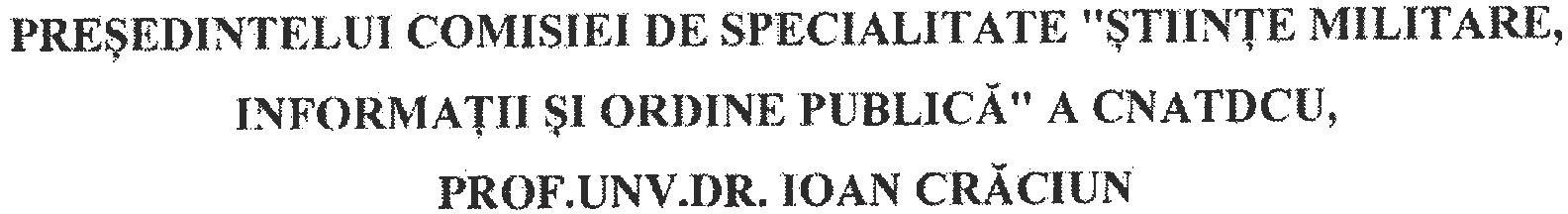 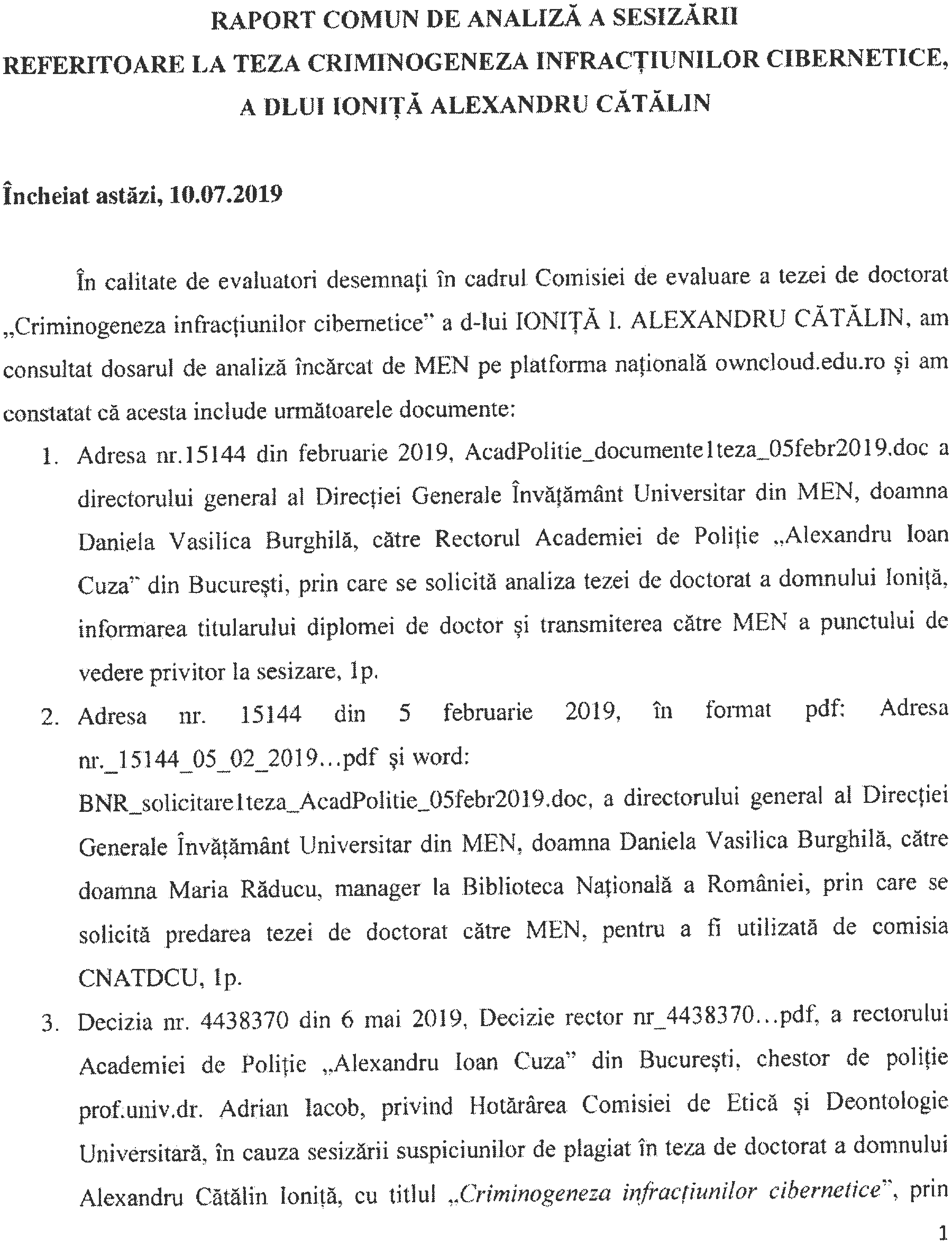 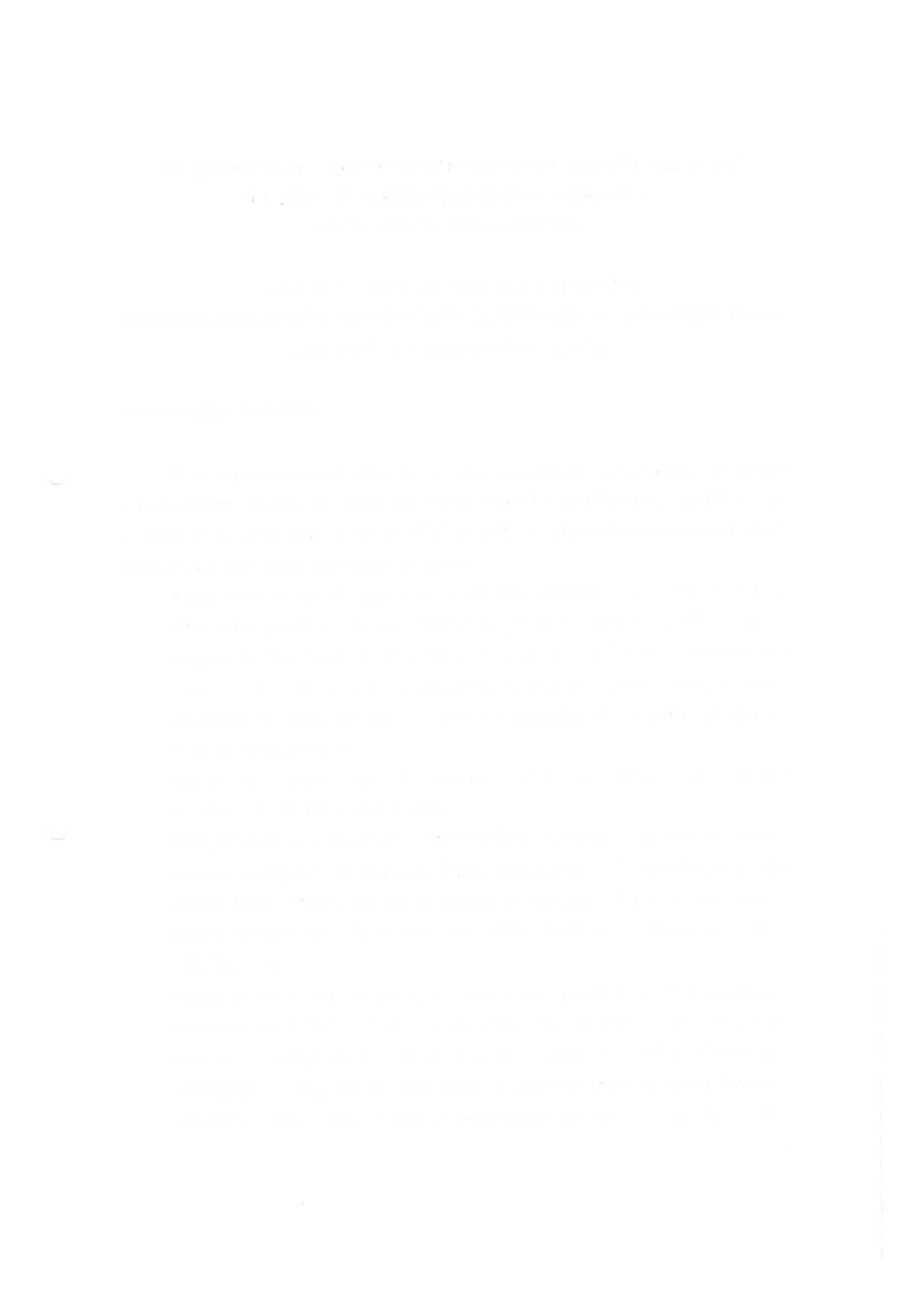 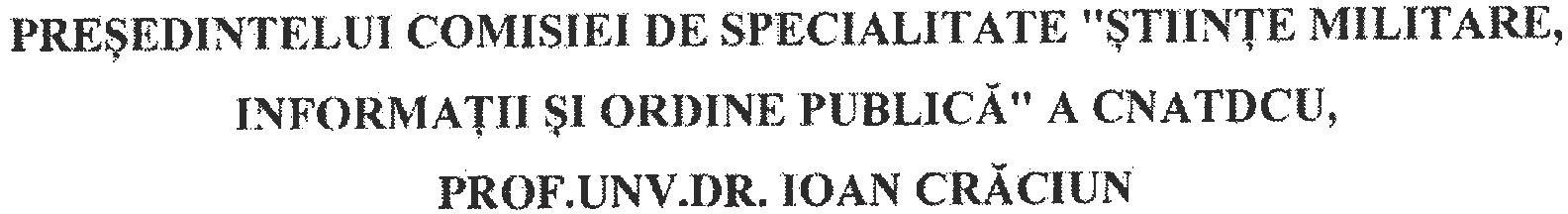 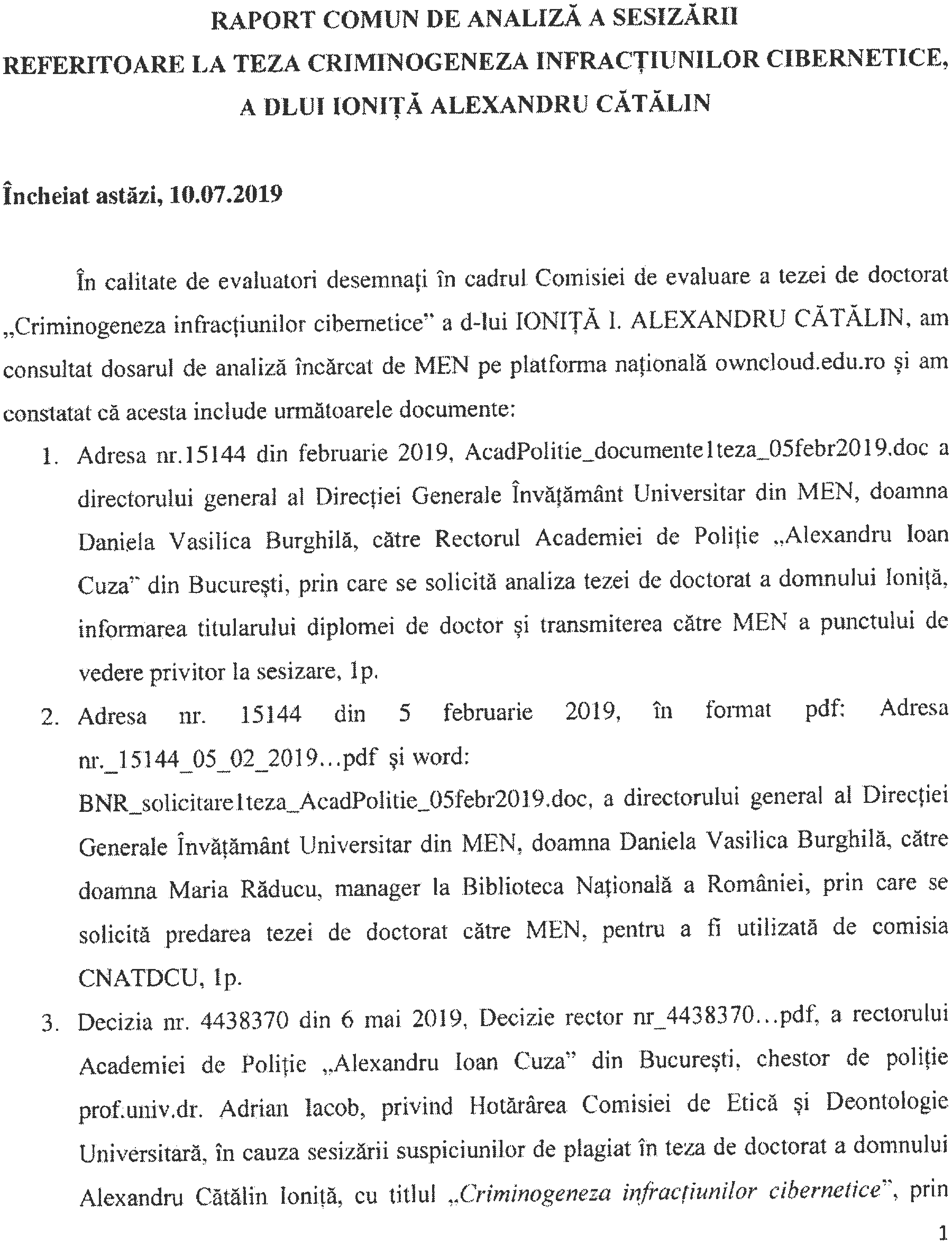 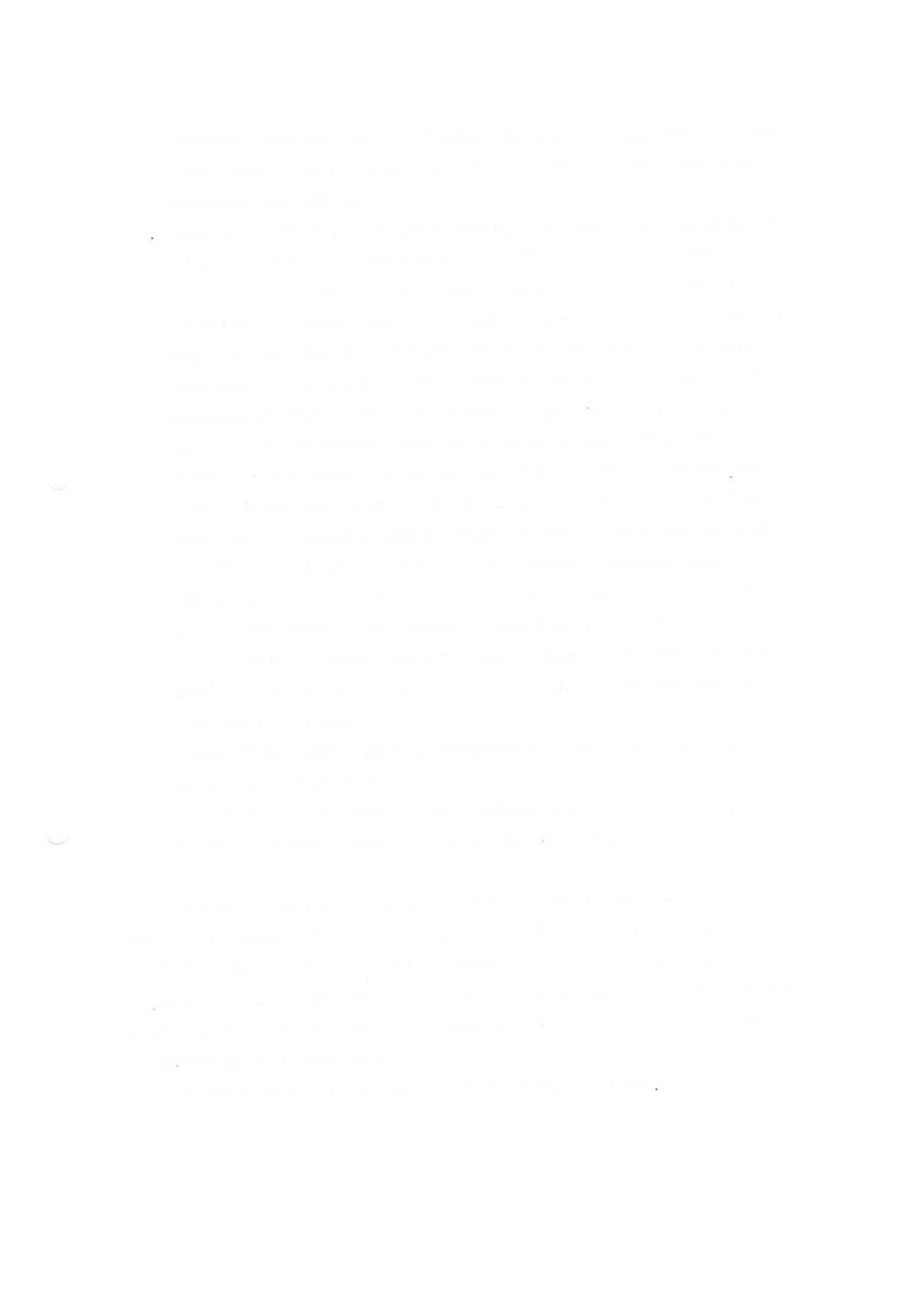 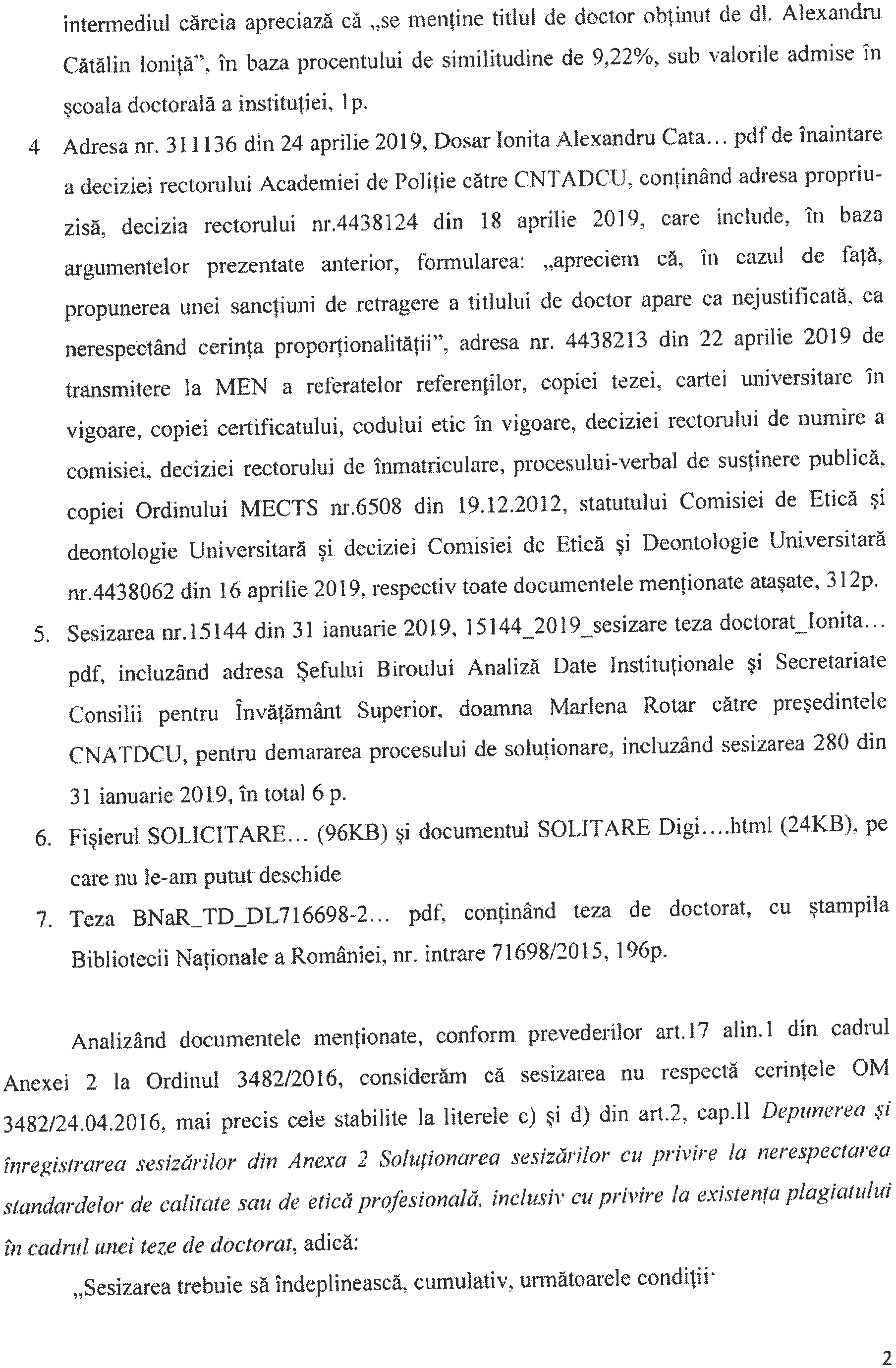 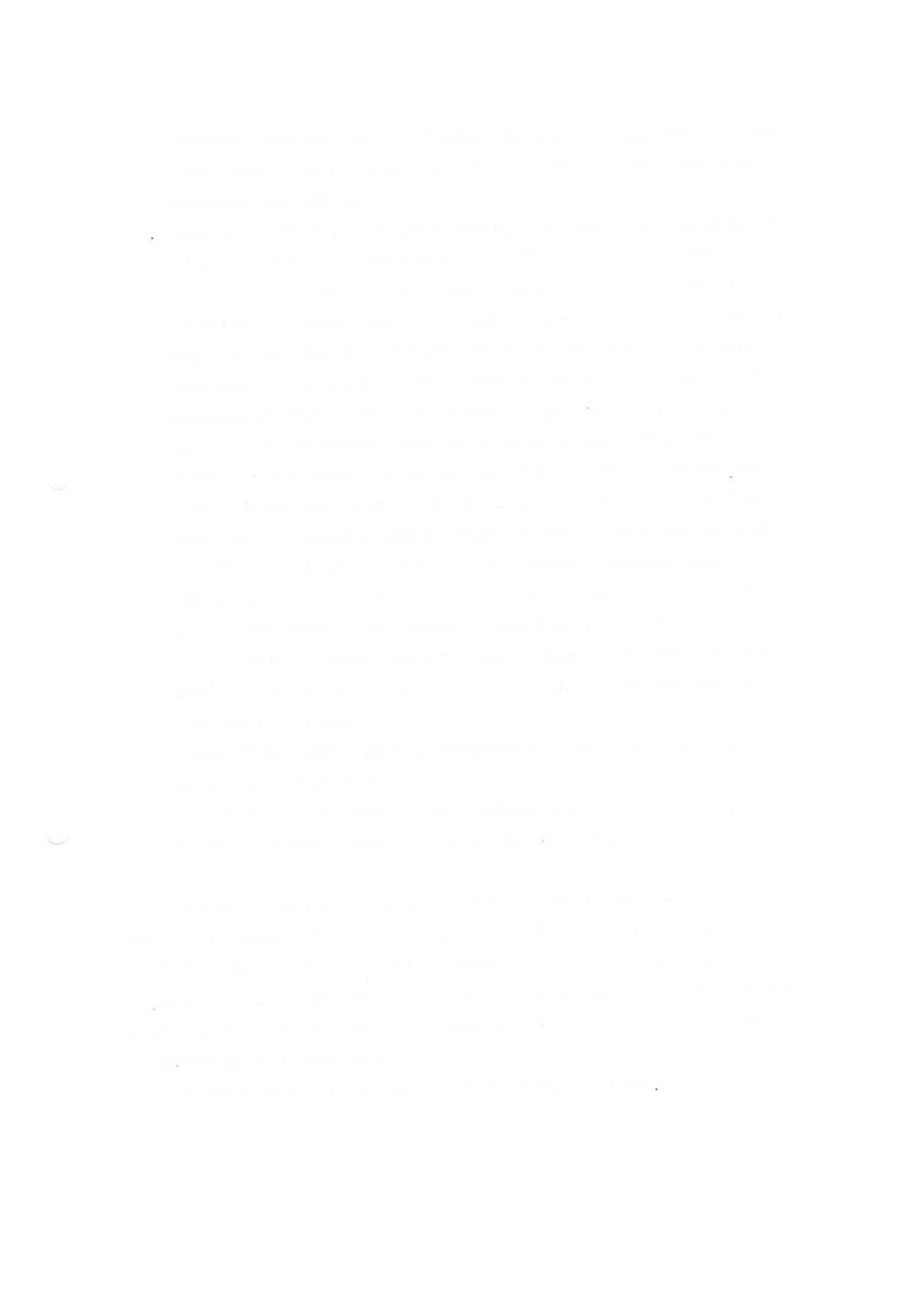 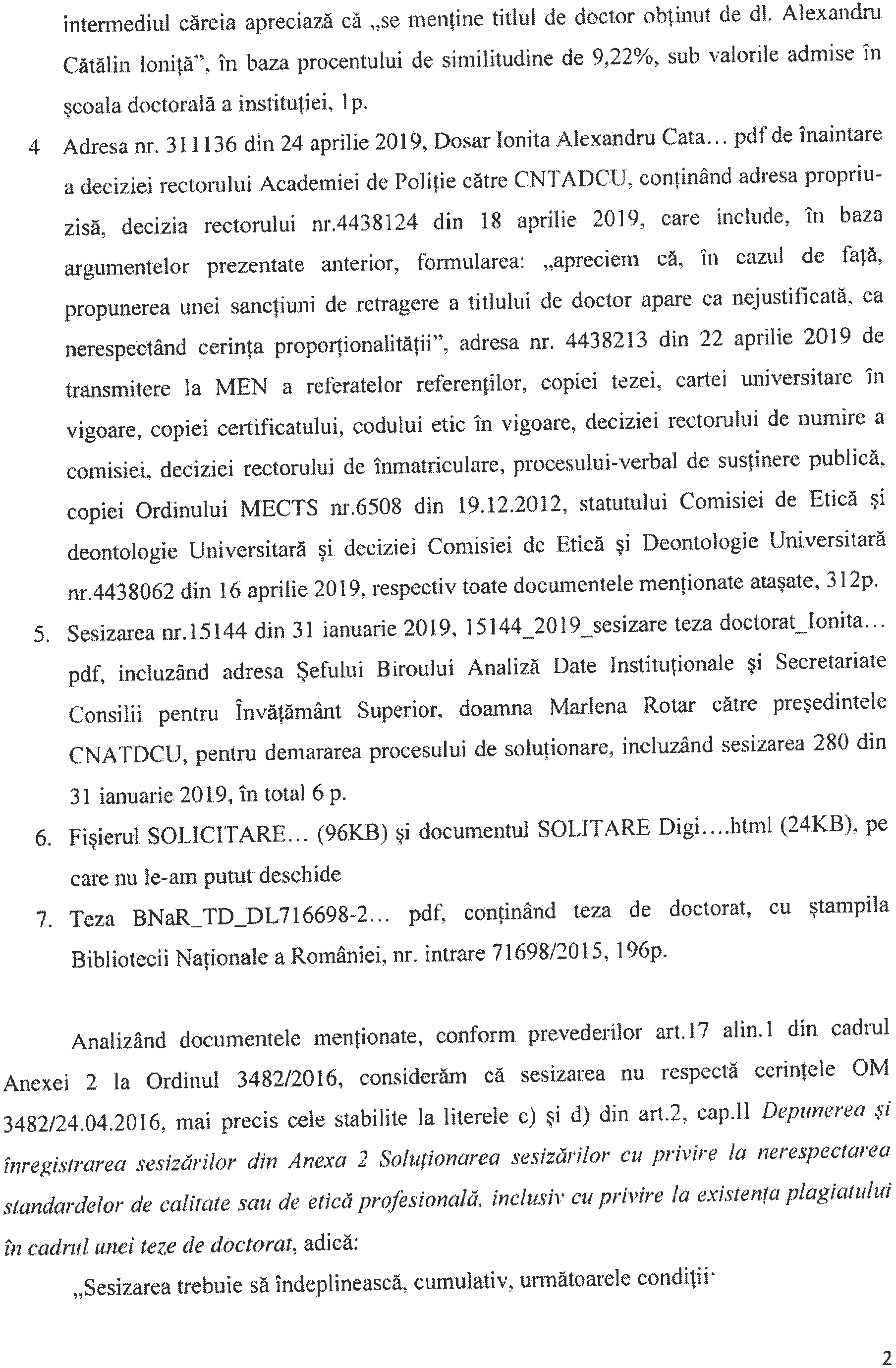 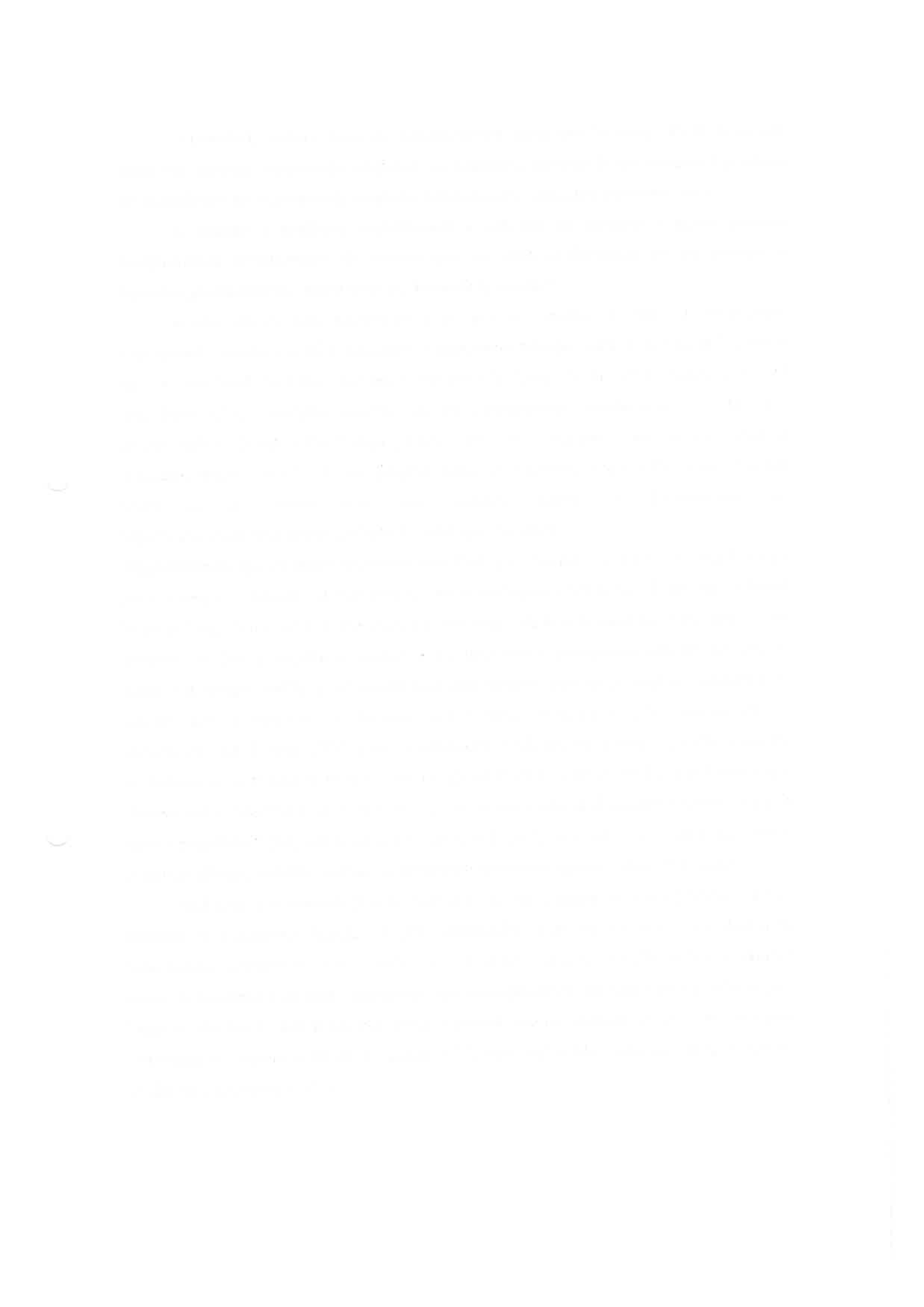 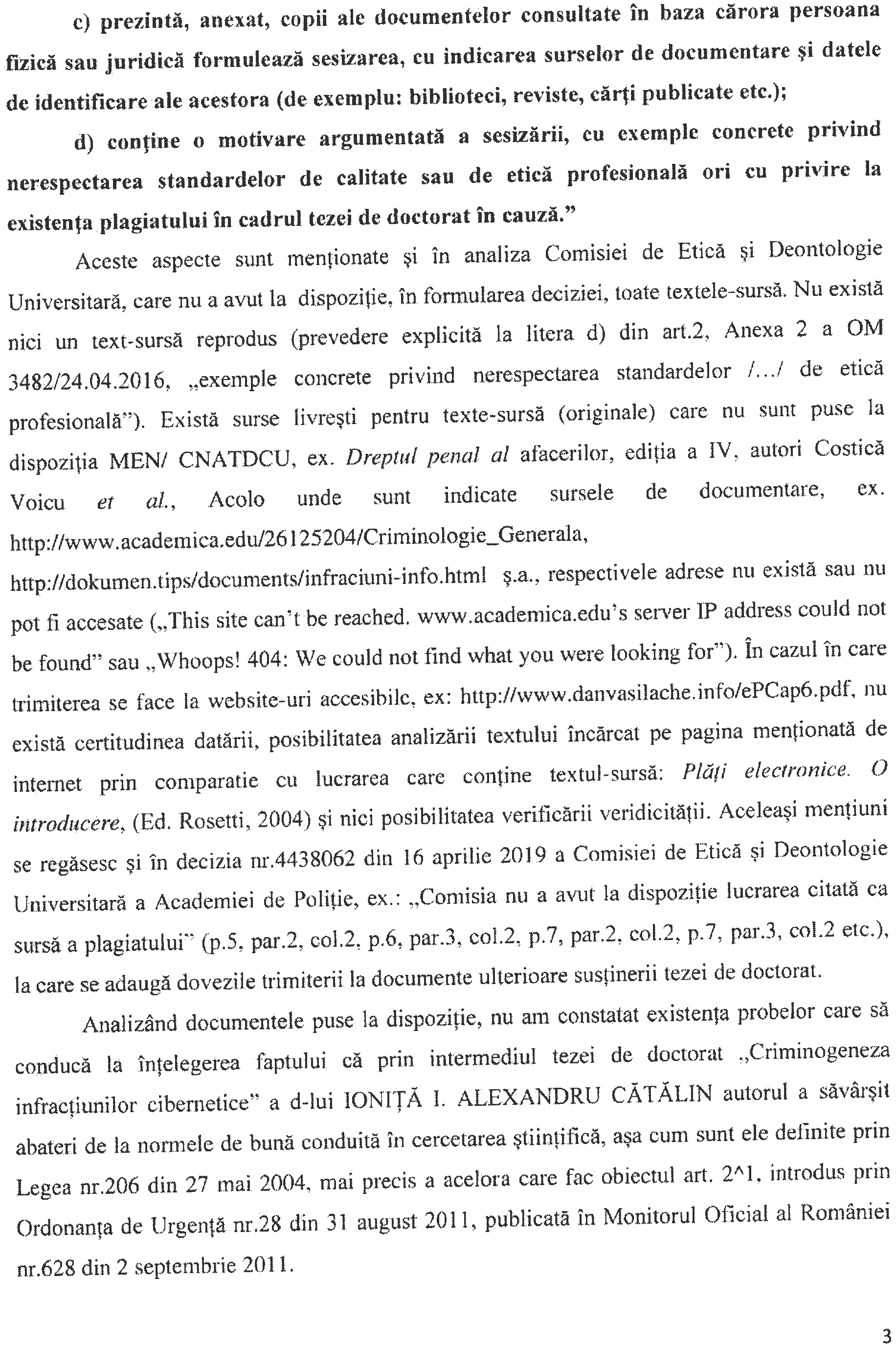 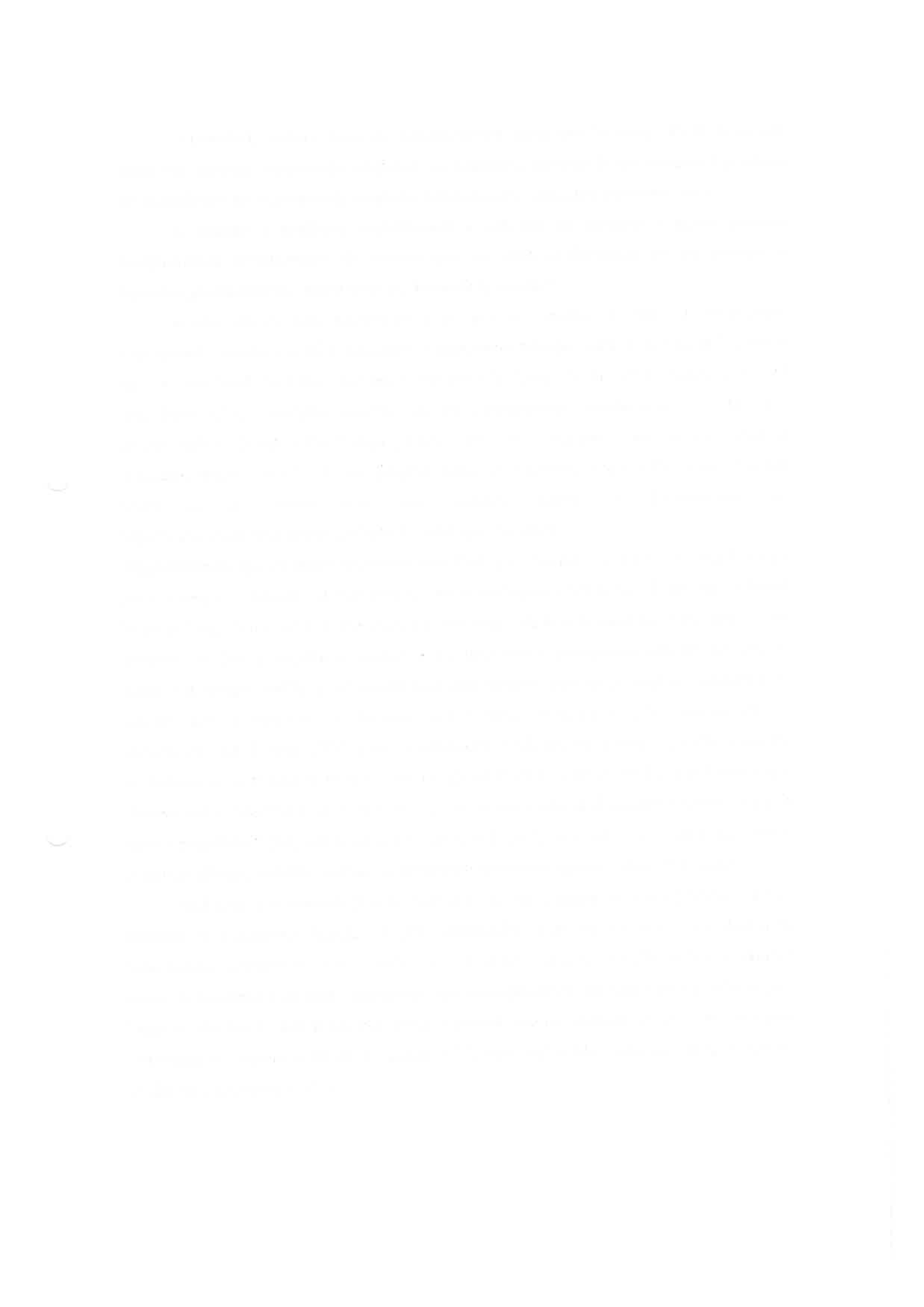 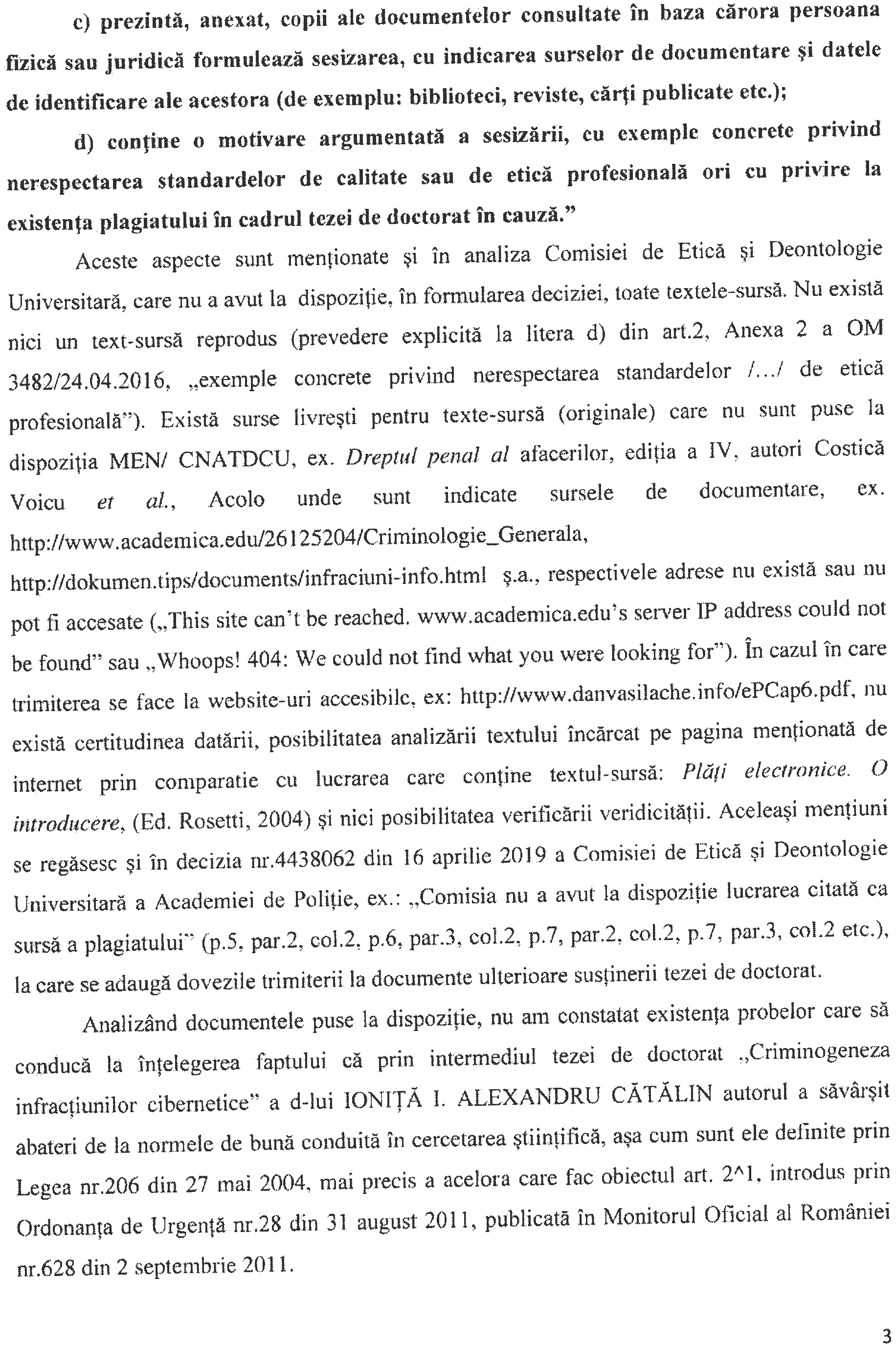 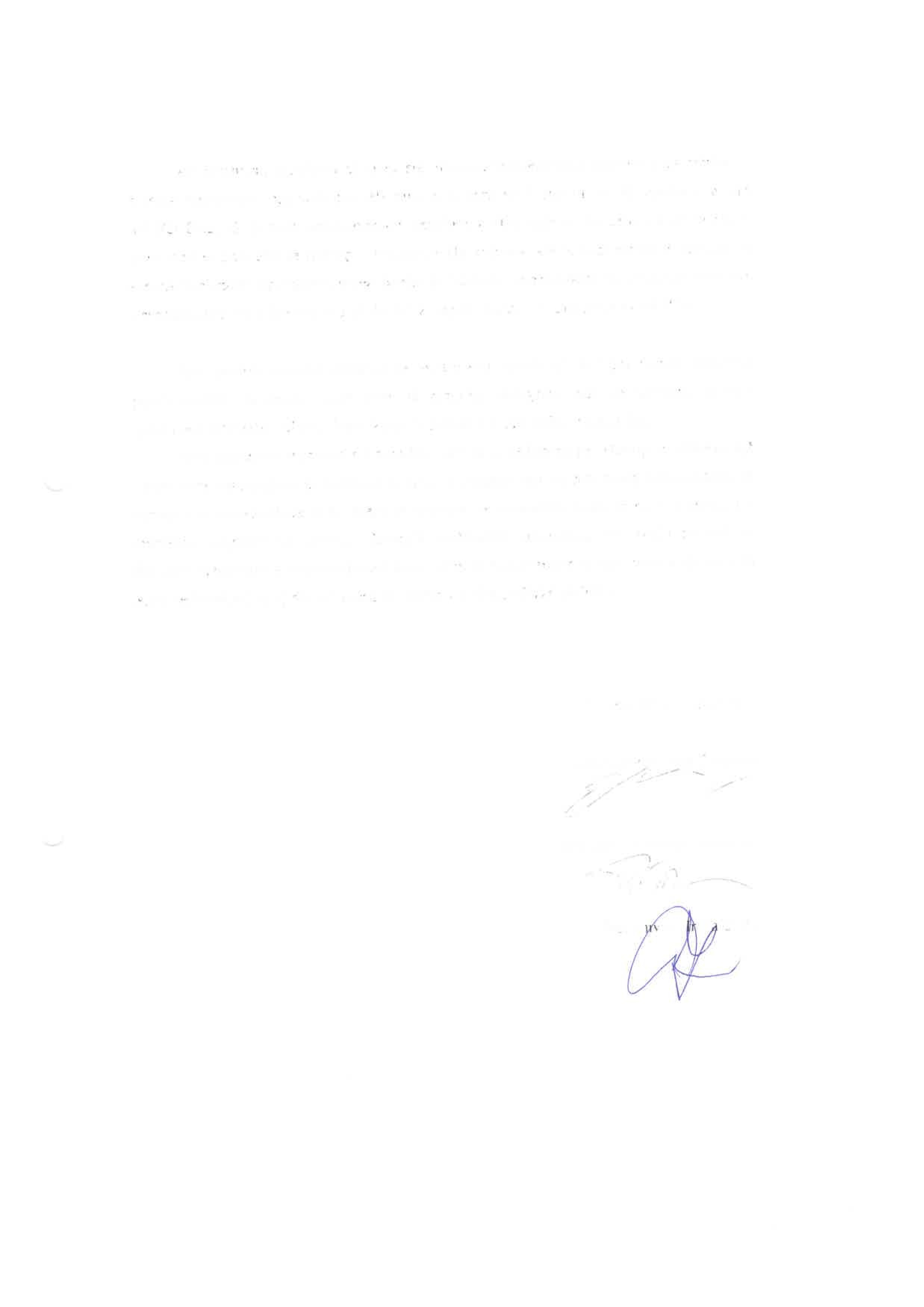 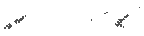 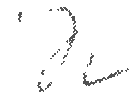 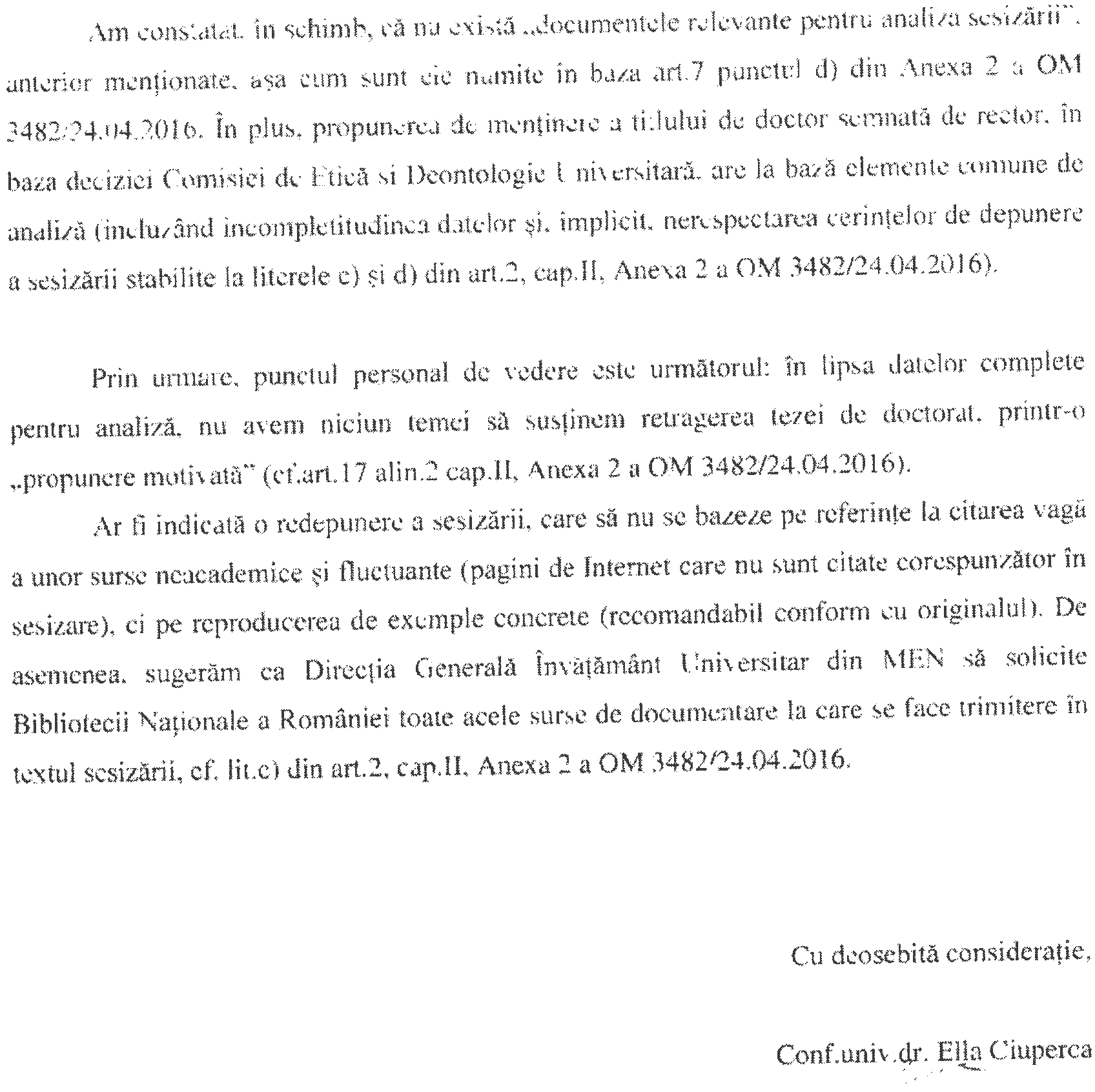 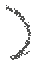 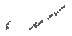 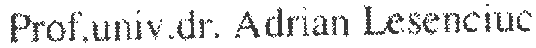 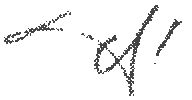 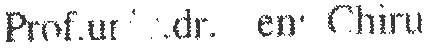 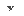 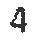 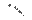 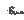 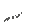 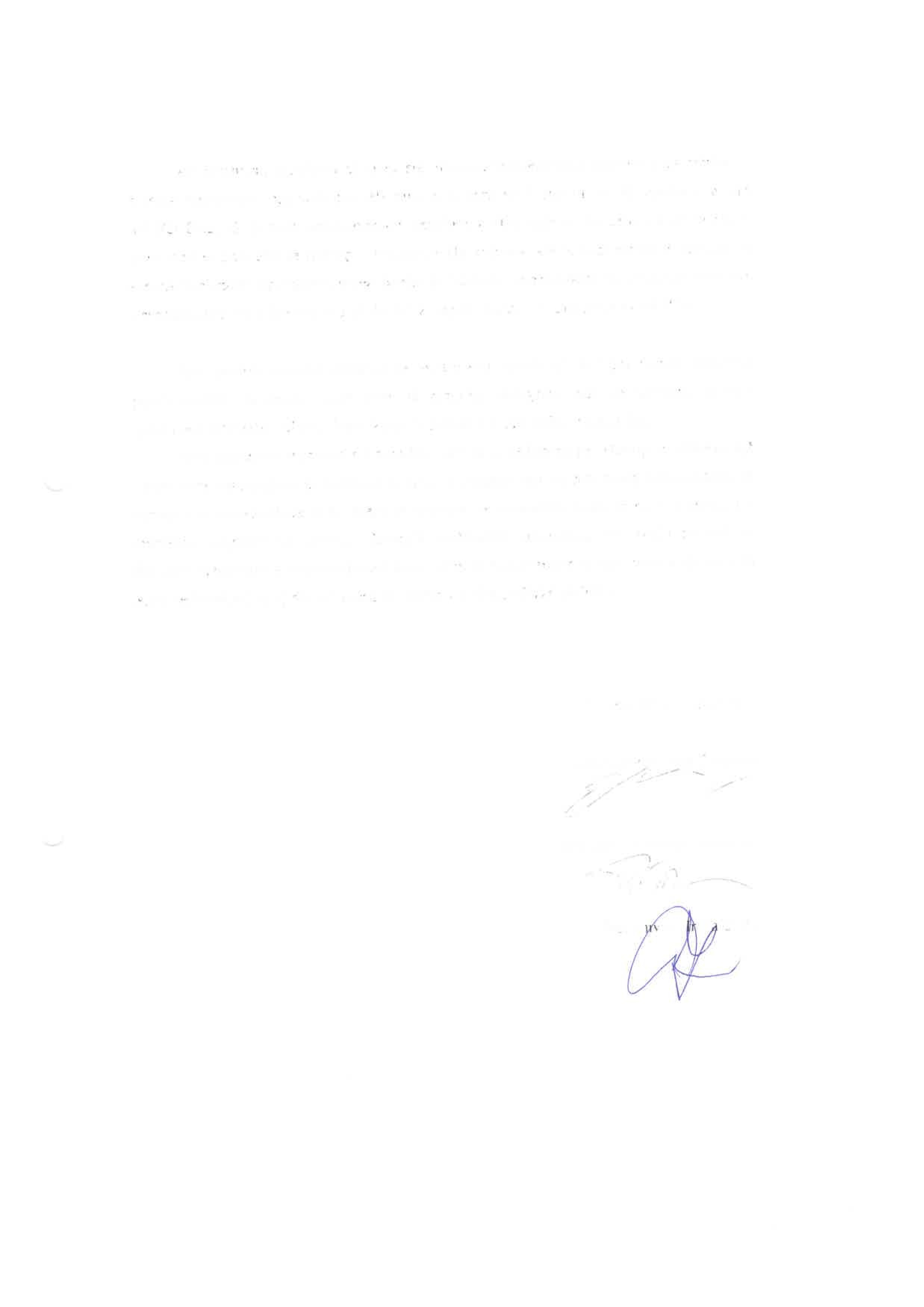 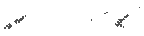 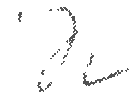 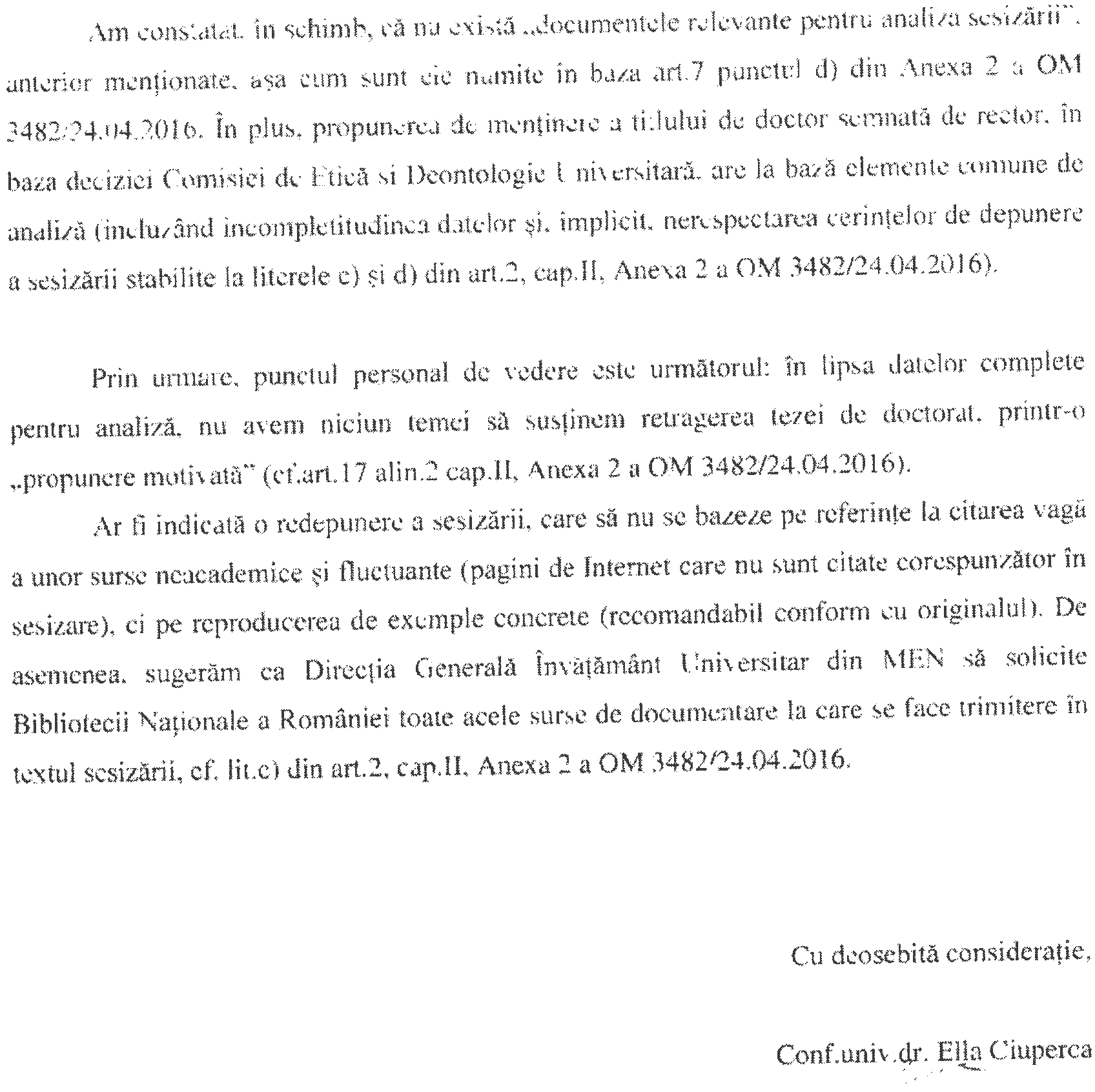 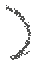 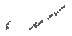 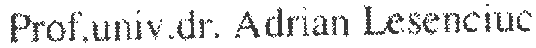 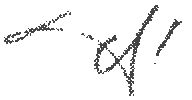 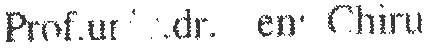 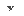 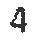 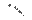 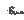 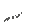 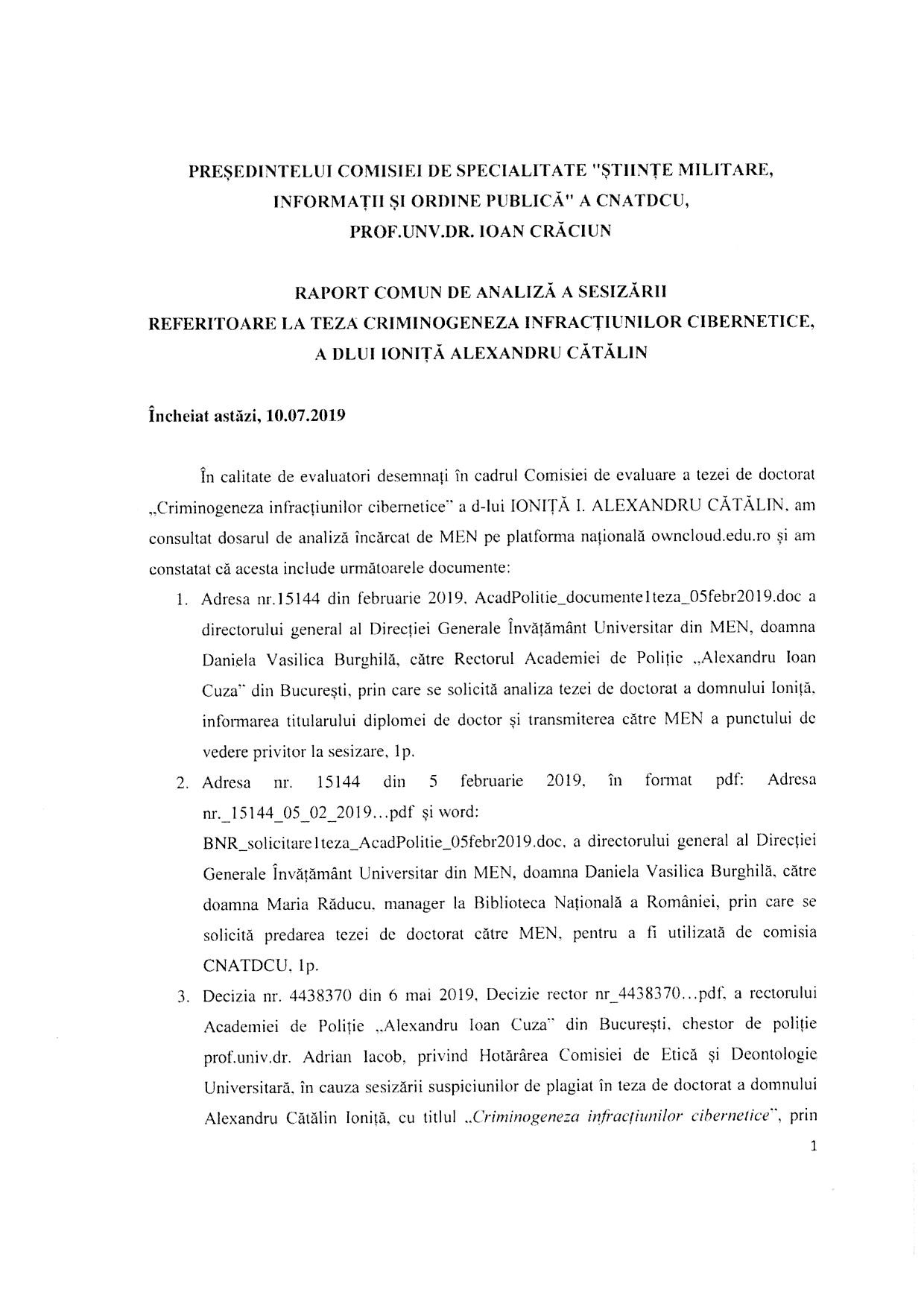 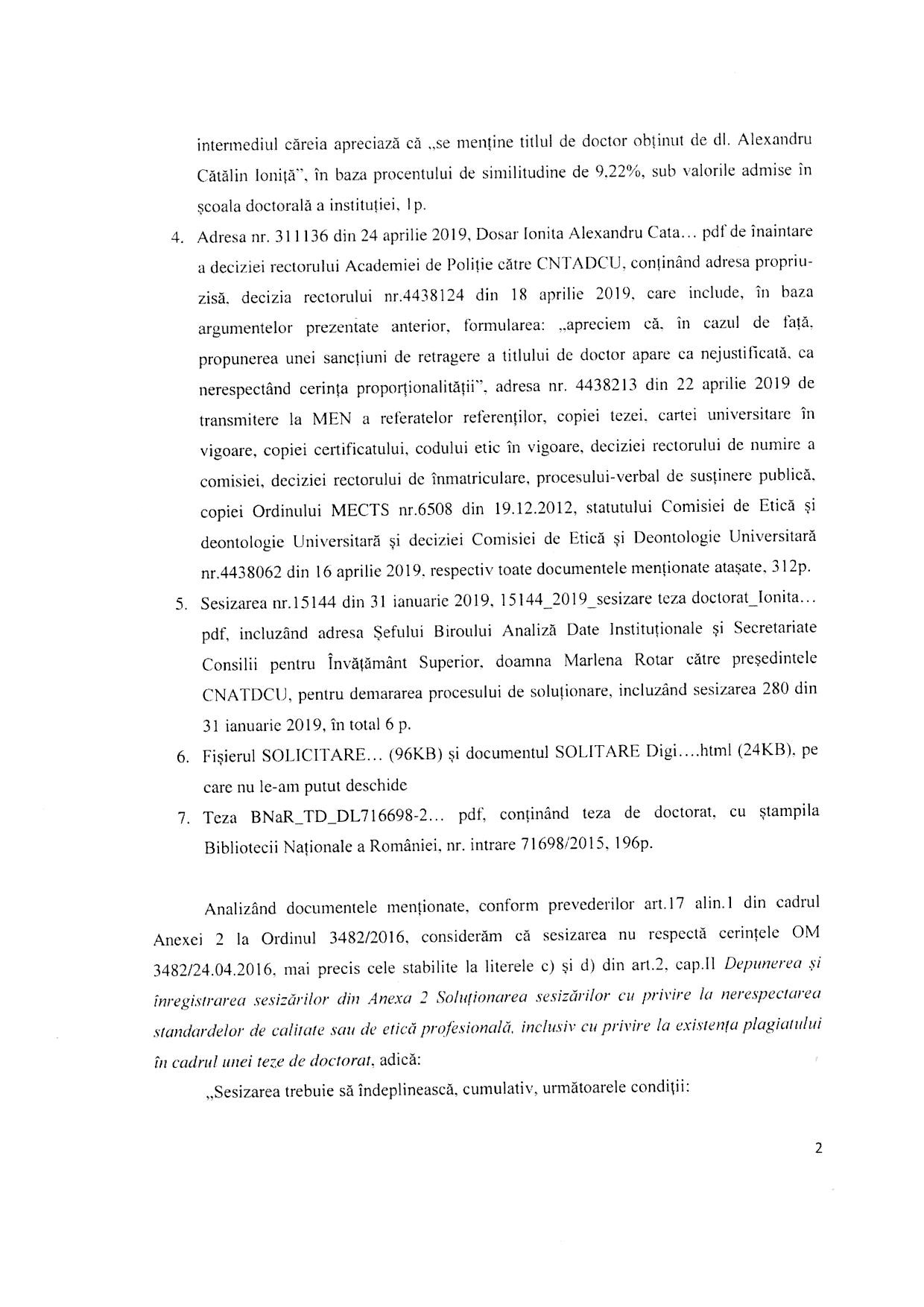 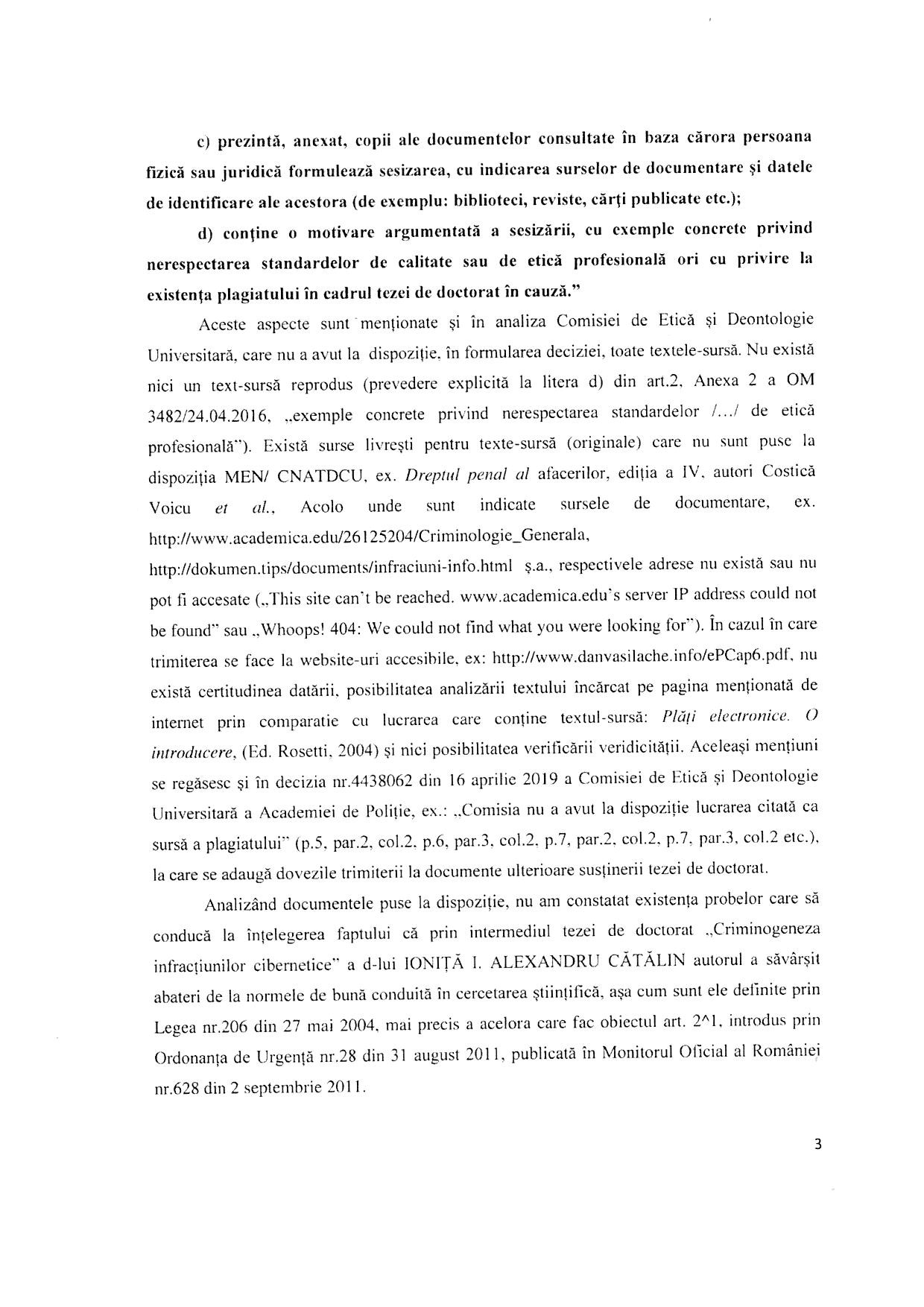 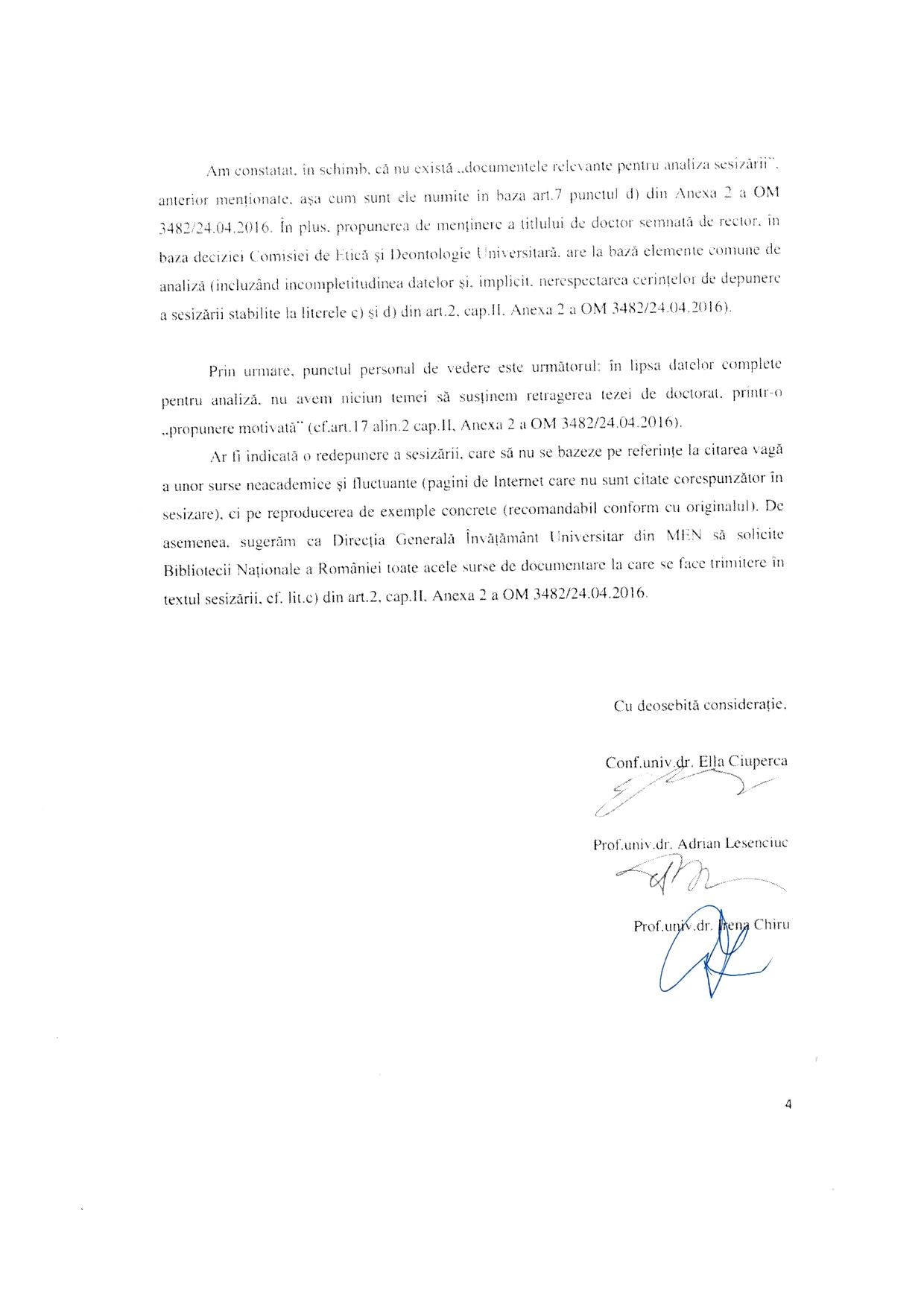 